PENGARUH CELEBRITY ENDORSEMENT DAN CITRA MEREK TERHADAP MINAT BELI PADA KOSMETIK WARDAH INSTAPERFECTOleh:Nama: Cindy Prescillia NIM: 22150107SkripsiDiajukan sebagai salah satu syaratUntuk memperoleh gelar Sarjana ManajemenProgram Studi ManajemenKonsentrasi Manajemen Pemasaran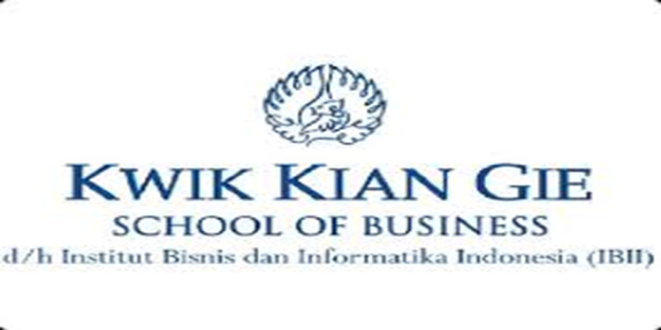 INSTITUT BISNIS dan INFORMATIKA KWIK KIAN GIEJAKARTAMaret 2019